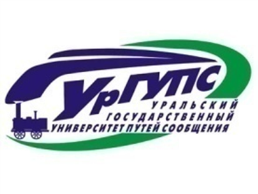 ЗАЯВКАучастника Всероссийской научно-практической конференции «Актуальные проблемы менеджмента: инновационные методы и технологииуправления в организациях»Фамилия Имя Отчество ________________________________________________________Контактный телефон __________________________________________________________Эл. почта ____________________________________________________________________Учебное заведение, страна, город ________________________________________________Тема доклада _________________________________________________________________ФИО, должность научного руководителя__________________________________________Форма участия (очная/заочная) __________________________________________________